Wichtige Utensilien für das Trimmen von Spaniels:http://www.groomers-mall.ch Fellschere gebogen, 15 cm (6'') Artikel-Nr.: 90060-6.0''G

CHF 71,90 * Effilierschere, 30 Zähne einseitig, 6'' (15cm) Artikel-Nr.: 90060-30ZE

CHF 81,90 * 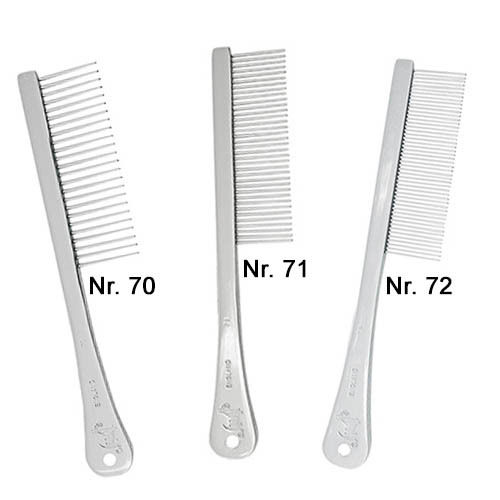 Spratts Kämme Artikel-Nr.: 30spratts

ab CHF 23,90 * Trimmtische gibt’s günstigere bei: https://de.vidaxl.ch/e/vidaxl-trimmtisch-schertisch Kosten: ca Fr. 100.—Später kommt vielleicht noch eine gute Schermaschine dazu: https://www.heiniger.com/switzerland/produkte/schermaschinen/hund hier ist die Basic zu empfehlen.